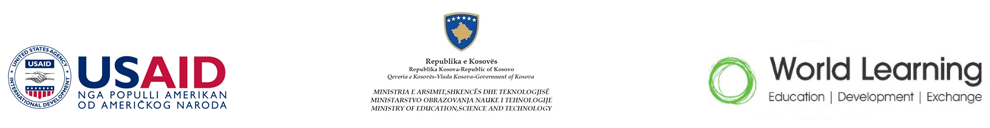 Program transformaciono liderstvo – Stipendije i Partneri pozivaju zainteresovane kandidate da apliciraju za Program za profesionalne certifikate u SAD. Program transformaciono liderstvo – Stipendije i Partneri se implementira u saradnji sa World Learning, Agencija Sjedinjenih Američkih Država za međunarodni razvoj kao i sa Ministarstvom obrazovanja, nauke i tehnologije. Cilj program je formiranje rukovodećeg kadra koji će uraditi značajne promene na Kosovu na polju prioritetnih oblasti ekonomskog, političkog i socijalnog razvoja.Stipendije za profesionalne certifikate će se dodeljivati u sledećim oblastima: Vladavina zakona, Javna uprava, Poljoprivreda, Finansije/Računovodstvo, Edukativni, Inženjer /IT i Rodne i interdisciplinarne studije. Profesionalni certifikat je kratkoročni edukativni programi, koji će se održati u SAD, i dizajnirani su da omoguće profesijama napredno znanje u specifikovanim oblastima. Za razliku od nivoa master studije koji omogućava širi program, programi certifikata su više fokusirani i obrađuju specifične oblasti profesionalnih specijalizacija.Svi programi profesionalnih certifikata odvijaju se na engleskom jeziku i biće omogućeni od strane univerzitete ili edukativne institucije visokog obrazovanja. Vremensko trajanje programi certifikata se razlikuju u zavisnosti od nekoliko dana do jedan pun semestar studije. U nekim slučajevima programi se može održati delimično online. Program TLP-SP za izabrane kandidate pokriva sve troškove vezano za program certifikata u SAD. Program transformaciono liderstvo– Stipendije i Partneri poziva zainteresovane kandidate da apliciraju za ovaj poziv. Aplikacije će biti razmatrane i kandidati će biti izabrani na transparentan način bazirajući se na kriterijume objektiva. Kriterijumi za apliciranje: Mesto boravka na Kosovu i kosovsko državljanstvo Da je završio bachelor studije Najviši prosek ocene da ne bude manja od 7.5, ili 2.5 (prema američkom sistemu studije)Dokazani profesionalni pristup i potencijal liderstva u određenim oblastima specijalizacijeDa je u stanje da počne program profesionalnih certifikata u SAD u leto ili jesenji 2017 godine Dovoljno poznavanje engleskog jezika da bi pohađao program za profesionalne certifikate u SADPored toga, polu-finalisti će biti pozvani na intervju kao i treba da ispune dole navedene zahteve pre upisa programa:Da postigne dovoljan broj poena na TOEFLDa poseduje kosovski pasoš Sposobnost da dobije i održi američku vizu– J1Da se obaveže da se nakon završetka programa vrati na Kosovu Zaposleni USAID-a, zaposleni u Vladi Sjedinjenih Država kao i uži članovi njihovih porodica nemaju pravo da učestvovanja u program TLP-SP. Zaposleni i bliži članovi njihovih porodica koji su ugovorioci USAID-a, i pod-ugovorioci, dobitnici grante ili pod-grante nije odobreno da učestvuju u programima obuke, ako ugovori,  pod-ugovori, grante ili pod-grante je dobijeno na konkurentnoj osnovi. Ovaj program neće omogućiti ili ovlastiti finansiranje za putovanje dece ili supruga/e učesnika. Poseban naglasak će se posvetiti podršci kosovarima iz grupe manje zastupljene sa ograničenim izvorima kao što su: žene, manjine, osobe zajednice LGBT-i, lica iz ruralnih predela kao i lica sa ograničenim sposobnostima. Program TLP-SP snažno podstiče članove ovih grupa da apliciraju.Aplikaciju možete preuzeti na web–stranici www.usaid-tlp-sp.org. Zainteresovani kandidati koji ispunjavaju kriterijume programa treba da dostave popunjene aplikacije kao i dole navedena dokumenta na ovoj elektronskoj adresi: apply@usaid-tlp-sp.org.Kopija e vašeg pasoša ili lične karte Kopija svih univerzitetskih diploma ( Bacelor i Master) sa službenim prevodom na engleski jezikKopija službenih transkripta uključujući i prosek ocena (sa službenim prevodom na engleski jezik)Kopija vašeg CV (na engleski jezik) Tri preporuke: dve profesionalne i jednu akademsku (na engleski jezik) *Sva dokumenta treba biti dostavljena u formatu PDF (osim eseji koji treba da bude dostavljen u word formatu. Krajnji rok za dostavu je: 24 oktobar, 2016		Aplikacije dostavljene nakon isteka roka neće biti uzete na razmatranjeZA više informacije u vezi TLP-SP kao i za ovaj poziv za apliciranje posetite web-sajt: www.usaid-tlp-sp.org.Program transformaciono društvo– Stipendije i Partnerstvo pruža jednake mogućnosti i ravnopravni i isti tretman za sve ljude bez obzira na rasu, bolju, religijskoj pripadnosti, pol, nacionalnoj pripadnosti, starosnoj dobi, sposobnosti, političkoj pripadnosti, bračnog statusa ili seksualnoj orijentaciji.   